Lesson 7: Negative ExponentsLet’s explore numbers with negative exponents.7.1: Math Talk: Powers of TenSolve each equation mentally:7.2: Maintain the PatternComplete the table.7.3: Matching Equal ExpressionsTake turns with your partner to match the original expression with an equal or equivalent expression in the list.For each match that you find, explain to your partner how you know it’s a match.For each match that your partner finds, listen carefully to their explanation. If you disagree, discuss your thinking and work to reach an agreement.Which expressions equal ?10Which expressions equal ?Which expressions equal ?Which expressions are equivalent to ?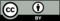 © CC BY 2019 by Illustrative Mathematics®exponential formnumber formcalculations16421